A very important part of your Primary 1 homework is to read over your Reading Books AND Word Walls. Please Remember to remind the adult listening to your reading, to sign your Reading Record.Ask an adult to give you a number (up to 20) and see if you can tell them what is 1 more and 1 less.In a good few weeks, can you spot any changes with the weather, plants, trees, etc. Draw a picture to show your observations.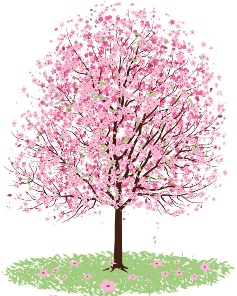 A very important part of your Primary 1 homework is to read over your Reading Books AND Word Walls. Please Remember to remind the adult listening to your reading, to sign your Reading Record. Primary 1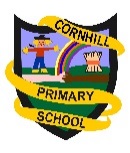 Homework WallTerm 32019In a good few weeks, can you spot any changes with the weather, plants, trees, etc. Draw a picture to show your observations.Go to the Library and see if you can find any books about China. These could be factual or fictional. Make a poster about how to be a good friend. Take this into school to show your class. Teach someone at home how to say, hello, goodbye and how are you, in French.   